PEJABAT BENDAHARI 
UiTM CAWANGAN KEDAHSENARAI SEMAK DOKUMEN PENGELUARAN INBOIS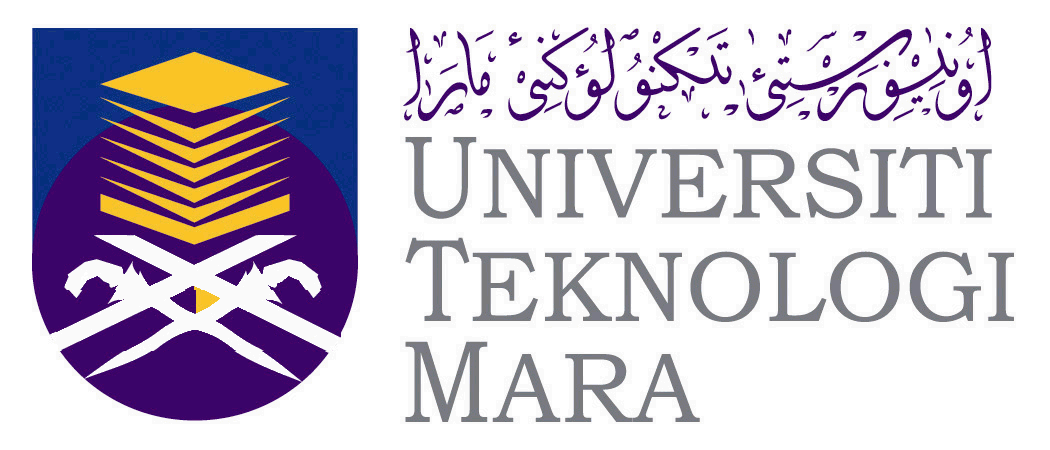 SENARAI SEMAK DOKUMEN PENGELUARAN INBOISBAGI TUJUAN PENGELUARAN INBOIS KEPADA PELANGGANSENARAI SEMAK DOKUMEN PENGELUARAN INBOISBAGI TUJUAN PENGELUARAN INBOIS KEPADA PELANGGANBILPERKARAPERKARAADA (√)1Surat arahan pengeluaran Inboid kepada Ketua Pejabat BendahariSurat arahan pengeluaran Inboid kepada Ketua Pejabat Bendahari2Sebutharga yang disahkan oleh PelangganSebutharga yang disahkan oleh Pelanggan3Salinan Kelulusan Tabung Amanah dan Kertas KerjaSalinan Kelulusan Tabung Amanah dan Kertas Kerja